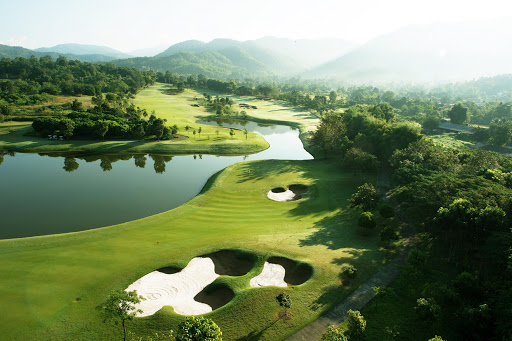 Golf Tour Package Itinerary for the Chiang Mai - Chiang Rai Golf PackageThis golf tour package can be customized according to your preferences.Day 1 - Arrival in Chiang Mai Arrival Chiang Mai airport and transfer to hotel.Day 2 - Golf at Royal Chiang Mai Golf Club & Resort
Golf at Royal Chiang Mai Golf Club & Resort (enjoyable Peter Thomson course in scenic countryside). 

Day 3 - Golf at Chiang Mai Highlands Golf and Spa Resort
Golf at Chiang Mai Highlands Golf and Spa Resort (#1 course in Chiang Mai; highly recommended). 

Day 4 - Golf at Alpine Golf Resort Chiang Mai
Golf at Alpine Golf Resort Chiang Mai (site of 2013/4 Asian Tour events is best conditioned Chiang Mai course). 

Day 5 - Transfer To Chiang Rai & Golf at Santiburi Chiang Rai Country Club Transfer to Chiang Rai. Golf at Santiburi Chiang Rai Country Club (beautiful Robert Trent Jones Jr. course is one of the north's best).Day 6 - Golf at Waterford Valley Golf Club & Resort
Golf at Waterford Valley Golf Club & Resort (well designed hilly, challenging and scenic course). 

Day 7 - Departure Transfer to Chiang Rai airport for departure.Start Location : Chiang MaiTour Length : 7 Days (Length can be adjusted)Price from : 22,130Inclusions :All accommodationsDaily breakfastAll green fees1 caddy per golfer at each golf courseAll airport, land, and golf course transfersAll transfers by private VIP high roof touring van24/7 golf hotline staffed by knowledgeable service personnelAll taxes and service chargesExclusions :International airfarePersonal items, drinks, and gratuitiesRecommended Hotels :3 Star Duangtawan Hotel Chiang Mai3 Star Wangcome Hotel Chiang Rai4 Star Rimping Village Chiang Mai Hotel4 Star The Legend Chiang Rai Boutique River Resort & Spa5 Star Anantara Chiang Mai Resort & SpaWe have a wide range of 3 - 5 star hotels available. To meet your preferences and budget please contact us for further information.Extra Info : This Northern Thailand Golf Package can start in either Chiang Mai or Chiang Rai.